Уважаемые жители города Магнитогорска!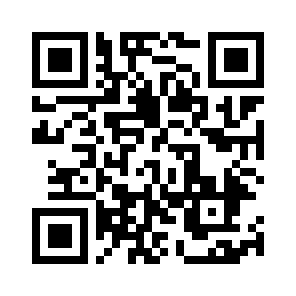 Напоминаем о способах оплаты (в т.ч. онлайн) за услуги МП трест «Водоканал» и МП трест «Теплофикация»: Сайты МП трест «Водоканал» и МП трест «Теплофикация», «Система город», в отделениях банков, в почтовых отделениях, «MobiCash», «КУБ Директ», «Сбербанк онлайн», сайт ГИС ЖКХ, кассы по приему платежей ООО «ЕРКЦ», личный кабинет ООО «ЕРКЦ».Не забывайте передавать показания приборов учета!сайт ООО «ЕРКЦ» https://erkc-info.ru/С уважением Администрация МП трест «Водоканал» и МП трест «Теплофикация»